CRITERIOS DE EVALUACIÓN DE 3º ESO BIOLOGÍA Y GEOLOGÍAIES VALLE DE TURÓN. DEPARTAMENTO DE BIOLOGÍA Y GEOLOGÍA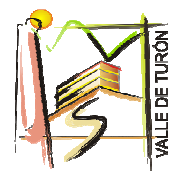 Criterios de calificación para 3º ESO Biología y Geología.Prueba competencial. Se realizará, al menos una prueba por unidad en las cuales cada criterio de evaluación tendrá una ponderación. En ellas se valorará positivamente la correcta presentación y ortografía, así como expresarse correctamente utilizando la terminología científica propia de los contenidos de la materia. Trabajos individuales colectivos de investigación o proyectos: se observará la puntualidad en la entrega, la corrección, la exposición y la reelaboración de los trabajos propuestos Cuaderno, ejercicios prácticos.Actividades, ejercicios, tareasCriterios de evaluación:Analizar conceptos y procesos biológicos y geológicos, interpretando la información en diferentes formatos.Facilitar la comprensión y el análisis de información sobre procesos biológicos y geológicos, transmitiéndola de forma clara.Analizar y explicar fenómenos biológicos.Resolver cuestiones sobre Biología y Geología localizando y seleccionando información.Reconocer la información sobre temas biológicos y geológicos distinguiéndola de la pseudociencia y bulos.Valorar la contribución de la ciencia a la sociedad y la labor de las personas dedicadas a ella, destacando el papel de la mujer en la ciencia.Plantear preguntas e hipótesis sobre fenómenos biológicos y geológicos.Diseñar experimentos que permitan responder a preguntas y concretar hipótesis.Realizar experimentos y tomar datos sobre fenómenos biológicos y geológicos utilizando instrumentos, herramientas o técnicas adecuadas.Interpretar los resultados obtenidos en un proyecto de investigaciónCooperar en un proyecto científico, respetando la diversidad del grupo.Resolver problemas, crear modelos o dar explicaciones a procesos biológicos y geológicos.Analizar críticamente la solución a un problema sobre fenómenos biológicos y geológicos.Relacionar, la preservación de la biodiversidad, la conservación del medioambiente, la protección de los seres vivos, el desarrollo sostenible y la calidad de vida.Proponer y adoptar hábitos sosteniblesProponer y adoptar hábitos saludables.. Valorar la importancia del paisaje.. Interpretar el paisaje analizando sus elementos y reflexionando sobre el impacto ambiental.. Reflexionar sobre los riesgos naturales, valorando la importancia de la protección del medio ambiente y el desarrollo sostenible.Cada criterio de evaluación será valorado con diferentes instrumentos, se obtendrá la media de cada criterio y la nota final será la nota media de todos los criterios de evaluación. La nota final de Junio se obtendrá de la media de todos los criterios de evaluación valorados durante el año.Si el alumno o alumna no supera alguna evaluación se realizará una recuperación de los saberes y criterios no alcanzados, para ello deberán de superar una prueba competencial (examen) y realizar aquellos trabajos y/o actividades que no hubieran entregado durante el trimestre.Competencias específicas1112223333344555666Criterios de evaluación1.11.21.32.12.22.33.13.23.33.43.54.14.25.15.25.36.16.26.3Ponderación8484444444888844444Pruebas objetivasXXXXXXXEjercicios prácticosXXXXXXXXPrácticas de laboratorioXXXXXXXProyecto de investigaciónXXXXXXOrganización y autonomíaXXXXXXNOTAESCALA DE LOS RESULTADOS DE LA EVALUACIÓNESCALA DE LOS RESULTADOS DE LA EVALUACIÓNINSUFICIENTE <5SUFICIENTE>=5 y <6BIEN>=6 y <7NOTABLE>=7 y <9SOBRESALIENTE >=9 y <10